15.02.2024Доставка пенсий и социальных выплат в Краснодарском крае: график на февральВ связи с предстоящими праздничными и выходными днями в феврале 2024 года жителям Краснодарского края, которые получают пенсии и другие социальные выплаты через отделения почтовой связи, доставка пенсий и иных выплат за февраль будет производиться по следующему графику:  Городские отделения почтовой связи Краснодара19 февраля — за 19 февраля20 февраля — за 20 февраля21 февраля — за 21 и 22 февраля22 февраля — за 23 февраля24 февраля — на кассе отделений почтовой связи при почтамте  Отделения почтовой связи Краснодарского края20 февраля — за 20 февраля21 февраля — за 21 и 22 февраля 22 февраля — за 23 и 24 февраля 24 февраля — на кассе отделений почтовой связи при почтамте   В настоящее время в Краснодарском крае проживает свыше 1,6  млн. получателей пенсий, 35% из которых получают ее в отделениях почтовой связи.Мы в социальных сетях: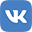 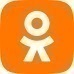 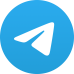 